«Профилактика ГРИППА И ОРВИ в детском саду»(дата проведения 25.10.2022 г.)Подготовила: фельдшер Чернобиль В.В.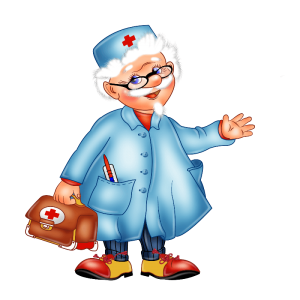 Острыми респираторными вирусными инфекциями (ОРВИ) болеет каждый ребёнок. Само собой, болезнь неприятная, ребёнок страдает, тратится много денег и времени на лечение. Поэтому мы собрали в эту статью различные методы профилактики ОРВИ у детей.По данным иммунологов, нормальным количеством заболеваний ОРВИ является 8 раз в год.В последнее время, доктора всё чаще назначают иммуномодуляторы, которые на ряду с вакцинацией способствуют выработке приличного иммунитета у детей, которые часто болеют. Самостоятельно использовать такие препараты не стоит, выбрать правильный препарат и рассчитать разумную дозировку может только квалифицированный специалист.Отдавать ребенка в детский сад нужно только тогда, когда Вы посчитаете, что он психологически готов к этому. Ребенок должен желать общения с другими малышами и не должен слишком болезненно воспринимать разлуку с родителями. Я могу объяснить свою позицию. При стрессе у ребенка в первую очередь страдает иммунитет, а, следовательно, в таком состоянии Ваш ребенок будет слишком подвержен разнообразным инфекциям.Прежде чем отдавать ребёнка в определенный детский сад, узнайте, какие меры профилактики заболеваний применяют воспитатели в группах. В помещении, где находятся дети, должна  соблюдаться чистота – постоянные влажные уборки, отсутствие пыли и грибка, правильный режим проветривания.Помимо этого, приветствуются прогулки на свежем воздухе, однако, стоит учесть, что ребенок должен быть одет по погоде – ему должно быть тепло, но не стоит переусердствовать. Ребёнок не должен потеть! Малейший сквозняк или дуновение ветра на вспотевшего малыша могут повлиять совсем не благоприятно.Не пренебрегайте иммунизацией – делайте все прививки, которые показаны детям в определенном возрасте. Это поможет выработать иммунитет к различным болезням, в том числе и к ОРВИ.Памятка для родителей «Профилактика ОРВИ у детей»Чтобы защитить своего ребёнка от ОРВИ, необходимо соблюдать следующие несложные правила:Ребёнок должен получать полноценное питание, в том числе и витамины. Помните, наш организм лучше усваивает полезные вещества из натуральных продуктов.Необходимо следить за соблюдением правильного режима сна ребенка.Чаще гуляйте на свежем воздухе и одевайте ребенка по погоде.Не забывайте об утренней зарядке, закаливании и физических упражнениях в середине дня.Следите за соблюдением личной гигиены – регулярное мытье рук способно защитить ребёнка от попадания микробов в ротовую полость.Помните, что у ребёнка обязательно должно быть личное полотенце.Научите своего ребёнка прикрывать рот, если он кашляет или чихает. Во время эпидемии ОРВИ следует избегать людных мест – не водите ребёнка в кино или в магазин. Также следует пару раз в день полоскать горло и промывать нос. Эти меры профилактики обеспечат надёжную защиту малыша от заболевания.Также во время эпидемии для профилактики ОРВИ нужно использовать препараты, которые обеспечивают надежный иммунитет. Если так вышло, что ребёнок всё-таки заболел, необходимо изолировать его от других здоровых людей! Откажитесь от детского сада или школы на несколько дней и вызовите доктора. В домашних условиях он вылечится намного быстрее.Отличным средством профилактики ОРВИ служит марлево-ватная маска. Используйте её дома, если заболели. Таким образом Вы защитите ребенка от инфекции.